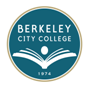 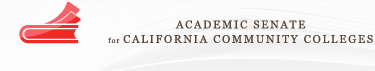 Academic Senate of Berkeley City College Agenda for 18 Nov 2015 (12:30-1:20, RM311)Call to orderApproval of 21 October MinutesProgram Review ValidationDiscussion of Future Action ItemsBCC Student Equity Plan EndorsementOnline Education InitiativeThematic Curriculum Follow-upResolutions for Discussion and Future ActionFoundational Funding for the Peralta Colleges’ LibrariesApproval of Grant-driven ProjectsAnnouncements3 December Chancellor’s Meeting with BCC FacultyStudent Math SummitsCommittee ReportsPublic CommentsOtherAdjournAcademic Senate means an organization whose primary function is to make recommendations with respect to academic and professional matters.Academic and Professional matters means the following policy development matters:1. Curriculum, including establishing prerequisites.2. Degree and certificate requirements.3. Grading policies.4. Educational program development.5. Standards or policies regarding student preparation and success.6. College governance structures, as related to faculty roles.7. Faculty roles and involvement in accreditation processes.8. Policies for faculty professional development activities.9. Processes for program review.10. Processes for institutional planning and budget development.11. Other academic and professional matters as mutually agreed upon.